Okręg wyborczy nr 2KARTA DO GŁOSOWANIAw wyborach do Rady Miasta Skierniewice w dniu 7 kwietnia 2024 r.LISTY KANDYDATÓW NA RADNYCHKARTA DO GŁOSOWANIAw wyborach do Rady Miasta Skierniewice w dniu 7 kwietnia 2024 r.LISTY KANDYDATÓW NA RADNYCHKARTA DO GŁOSOWANIAw wyborach do Rady Miasta Skierniewice w dniu 7 kwietnia 2024 r.LISTY KANDYDATÓW NA RADNYCH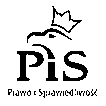 